Publicado en Olesa de Bonesvalls el 11/05/2022 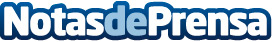 Repara tu Deuda Abogados cancela 34.901€ en Olesa de Bonesvalls (Barcelona) con la Ley de Segunda OportunidadEl despacho de abogados de referencia en la Ley de Segunda Oportunidad es líder en su aplicación desde el año 2015Datos de contacto:José David Villarrubia638153899Nota de prensa publicada en: https://www.notasdeprensa.es/repara-tu-deuda-abogados-cancela-34-901-en Categorias: Nacional Derecho Finanzas Cataluña http://www.notasdeprensa.es